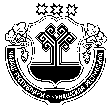      Об определении местоположения       В соответствии с действующим законодательством  «О местном самоуправлении»  администрация Кадикасинского сельского поселения Моргаушского района Чувашской Республики п о с т а н о в л я е т: Присвоить жилому дому с кадастровым номером 21:17:072501:3551, площадью 285,9 кв.м., находящейся на территории Кадикасинского сельского поселения Моргаушского района Чувашской Республики адрес: Чувашская Республика - Чувашия, муниципальный район Моргаушский, с/пос. Кадикасинское, д. Шомиково, ул. Запрудная, дом 29.Постановление вступает в силу с момента его подписания. Глава администрации Кадикасинсого  сельского поселения                                                                                          Моргаушского района Чувашской Республики                                                       Г.Г .ЛебедевЧУВАШСКАЯ РЕСПУБЛИКАМОРГАУШСКИЙ РАЙОН                АДМИНИСТРАЦИЯ               КАДИКАСИНСКОГО СЕЛЬСКОГО ПОСЕЛЕНИЯ    ПОСТАНОВЛЕНИЕ            Деревня Кораккасы                                                          ЧĂВАШ РЕСПУБЛИКИМУРКАШ РАЙОНĔ	                 КАТЬКАС ЯЛ   ПОСЕЛЕНИЙĔН     АДМИНИСТРАЦИЙĔЙЫШĂНУКораккас ялĕ